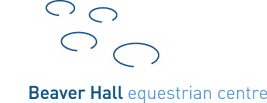 Show Jumping Schedule incl Trailblazers QualifiersClass 1 will not start before 10.45am1X Poles Lead rein  NB 10:45 fences 1-8 judged on style only12.002X Poles NB 11:00 maybe assisted fences 1-812.00345cm NB 11:15  maybe assisted fences 1-812.00450/55cms will not start before 11.30am12.00560cms will not start before 11.45am12.00665cm will not start before 12.00pm12.00770/75cm will not start before 12.30pm12.00 880/85cm will not start before 12.45pm12.00985/90 cm will not start before 1.30pm12.001090/95cm NB 1.45pm12.00111.00m will not start before 2.00pm10Higher on demand12.00First Aid per competitor3.00When there are only 2 senior or junior riders the class will be amalgamated, prize money if sufficient entries, one set of rosettes 1st-6th  £15, £10, £5  
1st place 8-14 entries
2nd place 15-21 entries
3rd place 22 & overPrize money to be collected from the café on the daySingle phase